Муниципальное дошкольное образовательное учреждение 
Детский сад «Сказка» города Николаевска Волгоградской области 
(МДОУ «Сказка» г. Николаевска)Консультация по оказанию методической, диагностической, консультативной помощи семье Горбуля А.В., воспитывающей ребенка (6 лет), посещающего дошкольное учреждение, в консультативном пункте МДОУ «Детский сад «Сказка» г. Николаевска 
Тема: «Как подружиться с ребёнком с помощью книги». 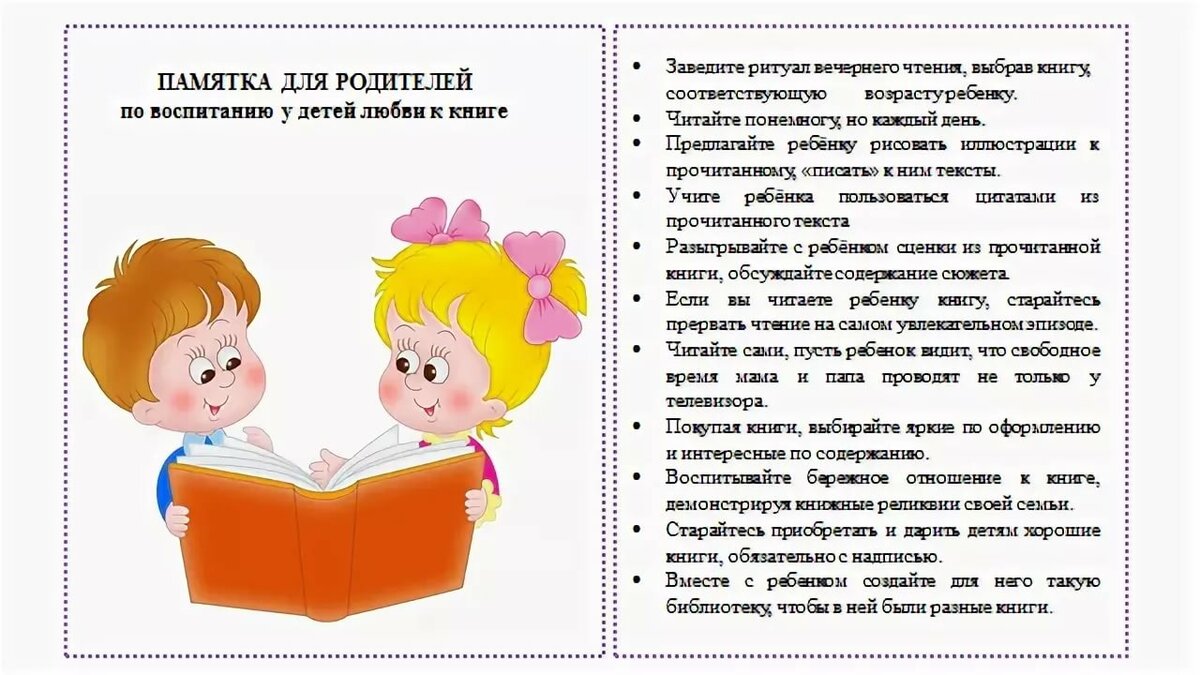 Подготовила: 
Воспитатель I квалификационной категории
Танканова А.С.Май ,2023 Консультация для родителей «Как подружиться с ребенком с помощью книги».Что значит дружить с ребенком, пока он мал и еще даже не ходит в школу? Как рождается такая дружба и чем ей поможет чтение, если сын или дочь пока читают по слогам? Ребенок научится читать, только если ему интересно. Чтение может стать хорошим поводом наладить отношения между родителями и детьми, подружиться с ребенком, пока он еще не настолько вырос, чтобы делать вид, что не нуждается в подобной дружбе. Чтение — повод поговорить о главном с  ребенком, который еще не перешел в ранг достаточно взрослого человека, то есть с человеком 6–8 лет, у родителей мало общих тем для разговоров. Как правило, все темы касаются повседневной жизни, заботы, быта. Надел ли ребенок шапку? Не голодный ли он? Все ли хорошо у него в школе или на подготовительных занятиях к ней? Не холодно ли ему, не болит ли голова? Примерно такие вопросы взрослые задают своим детям, но отвечать на них детям бывает скучно. «Конечно, жизнь иногда дает поводы поговорить с детьми о том, что такое честь, достоинство, любовь, дружба. Но таких поводов не так много. И кроме того, часто взрослые сами не знают, как начать разговор о главном». Что значит — разговор о главном? «Это разговор о чувствах, о мыслях, о внутреннем, сокровенном. В нашей стремительной жизни времени и сил на это может не быть. Самым доступным способом поговорить о главном оказывается любая хорошая книга, в которой поднимаются этические проблемы». Почитать вместе с ребенком, а потом поговорить о прочитанном — это и есть начало или продолжение дружеских отношений между родителями и детьми. «Читая ребенку или слушая его чтение, взрослые получают возможность узнать его, заглянуть за ту дверь, которая пока еще открыта. Подростки так легко вас в свой мир уже не пустят. А 6–8 лет — самое время для дружбы». Важно не забывать, что дружба — явление двунаправленное. «Если мы хотим, чтобы ребенок был с нами откровенен, то мы тоже должны быть открытыми для него. Это возможно, если у вас будет опыт совместного глубокого переживания, которое дает чтение». Обсуждать прочитанное, не переходя на личности . С помощью наводящих вопросов можно выяснить, что у ребенка на душе, что он думает — и что происходит с ним самим. Такие вопросы можно придумать почти к каждому сюжету из хорошей детской книжки. «Мы уверены, что наши дети 6–8-летние с нами откровенны, но это иллюзия. Как правило, они многого нам не рассказывают. Или рассказывают то, что мы хотим услышать». Психолог подчеркивает: после совместного чтения важно спрашивать ребенка не о том, как бы он повел себя в той или иной ситуации, а задавать вопрос о поведении, чувствах персонажа. «Обсуждая прочитанное, мы не переходим на личности, не нарушаем личное пространство ребенка, не спрашиваем: „А ты что бы стал делать? Тебя не обижают?“ Книги не по возрасту Ребенку можно читать книги, которые чуть опережают его по возрасту. «Не так уж важно, какой процент сложных слов и выражений, сложных идей дети поймут и воспримут. Если им хорошо с книгой, это может только радовать. Чтение с опережением и есть самое настоящее развитие. Но только в том случае, если при совместном чтении и обсуждении каждому вовлеченному в процесс участнику интересно. «Скука взрослого не поможет развить интерес у ребенка». Книга как искажение реальности .Иногда родители задают такой вопрос: «Что же делать: мой ребенок ранимый, добрый, как призывают в хороших книгах, но в реальной жизни ему это может навредить!» Странно было бы хороших детей превращать в плохих, запрещая им читать, исходя из таких соображений. Сейчас порой только в книге человек может найти поддержку — и встретиться с добротой, правдой, искренностью, которых ему так не хватает в реальном мире.